(Ф 21.01 – 03)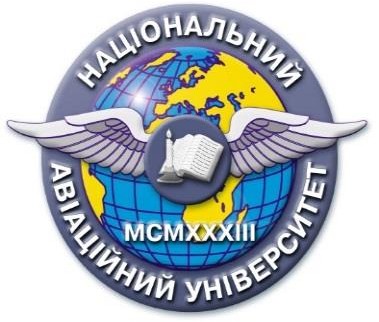 Силабус навчальної дисципліни«Наукові комунікації у фаховій діяльності»Освітньо-професійна програма: «Психологія»Галузь знань: 05 «Соціальні та поведінкові науки»Спеціальність: 053 «Психологія»Рівень вищої освітидругий (магістерський)Статус дисципліниНавчальна дисципліна вибіркового компонента ОПКурс1Семестр1Обсяг дисципліни, кредити ЄКТС/години4 кредити /120 годинМова викладанняУкраїнськаЩо буде вивчатися (предмет вивчення)Предмет навчання – специфіка наукової комунікації, значення академічної доброчесності, практичні підходи роботи з науковою літературою та вибору методів наукового дослідження.Чому це цікаво/треба вивчати (мета)Мета навчальної  дисципліни – набуття магістрантами теоретичних відомостей та практичних навичок з наукової комунікації відповідно до новітніх вимог, формування в студентів термінологічних, комунікативних та інших компетентностей, а також розвиток навичок складання частовживаних в професійній діяльності документів і продукування якісних наукових текстів.Чому можна навчитися (результати навчання)У результаті вивчення даної дисципліни в студентів формується:усвідомлення важливості наукової комунікації у фаховій діяльності та інтелектуальних інновацій для поступу України;уявлення про шляхи заохочення талановитих винахідників у різних царинах на вітчизняному та міжнародному рівнях, що стимулюватиме в них змагальницький дух і творчий пошук;розуміння особливостей наукової мови, важливості творення назв на позначення наукових понять та правильного перекладу термінів. Результати навчання:: здійснювати пошук, опрацювання та аналіз професійно важливих знань із різних джерел із використанням сучасних інформаційно-комунікаційних технологій;вміти організовувати та проводити психологічне дослідження із застосуванням валідних та надійних методів;доступно і аргументовано представляти результати досліджень у писемній та усній формах, брати участь у фахових дискусіях;дійснювати аналітичний пошук відповідної до сформульованої проблеми наукової інформації та оцінювати її за критеріями адекватності;володіти навичками в області наукової комунікації та знаннями щодо найновіших досягнень  області психології.Як можна користуватися набутими знаннями і уміннями (компетентності)У процесі вивчення курсу студенти сформують необхідні для успішної реалізації науково-дослідницької роботи в університеті навички академічного письма й академічної грамотності. Вони здобудуть такі компетентності:здатність застосовувати знання у практичних ситуаціях;здатність проведення досліджень на відповідному рівні;здатність генерувати нові ідеї (креативність);уміння виявляти, ставити та вирішувати проблеми;здатність здійснювати теоретичний, методологічний та емпіричний аналіз актуальних проблем психологічної науки та  практики;здатність самостійно планувати, організовувати та здійснювати психологічне дослідження з елементами наукової новизни та  практичної значущості;здатність обирати і застосувати валідні та надійні методи наукового дослідження та доказові методики і техніки практичної діяльності;здатність дотримуватися у фаховій діяльності норм професійної етики та керуватися загальнолюдськими цінностями.Навчальна логістикаНаукові комунікації в суспільстві знань: сучасний стан і перспективи розвитку. Концептуальний апарат професійно орієнтованої наукової комунікації. Академічний текст та академічне письмо: значення, змістовий контент, різновиди. Академічна культура дослідника в ретроспективі європейського та національного досвіду. Академічна доброчесність як  складова якості вищої освіти і наукової діяльності. Термінологічна компетентність у структурі професійної компетентності фахівця. Академічний текст як об’єкт редагування. Мовностилістичні засади редагування академічного тексту. Комунікативна компетенція у кваліфікаційній професіограмі фахівця. Наукові комунікації у фаховій діяльності – сучасні глобалізаційні виклики і перспектива.Види занять: лекція, практичне. Форми навчання: очна, дистанційна.Методи навчання: загальнонаукові та спеціальні методи:1) методи організації та здійснення навчально-пізнавальної діяльності: словесні методи навчання: лекція, бесіда, пояснення;2) наочні методи навчання: ілюстрування, демонстрування;3) практичні методи навчання: практична робота та дослідна робота;4) методи стимулювання навчальної діяльності: методи навчальної дискусії, метод опори на життєвий досвід студентів;5) метод контролю і самоконтролю у навчанні: метод усного, письмового, тестового контролів.Види занять: лекція, практичне. Форми навчання: очна, дистанційна.Методи навчання: загальнонаукові та спеціальні методи:1) методи організації та здійснення навчально-пізнавальної діяльності: словесні методи навчання: лекція, бесіда, пояснення;2) наочні методи навчання: ілюстрування, демонстрування;3) практичні методи навчання: практична робота та дослідна робота;4) методи стимулювання навчальної діяльності: методи навчальної дискусії, метод опори на життєвий досвід студентів;5) метод контролю і самоконтролю у навчанні: метод усного, письмового, тестового контролів.ПререквізитиБазові знання з дисциплін «Ділова українська мова», «Історія української державності та культури», «Філософія»Базові знання з дисциплін «Ділова українська мова», «Історія української державності та культури», «Філософія»Інформаційне забезпечення з репозитарію та фондуНТБ НАУНавчальна та наукова література:Ділова українська мова : навч. посіб. / автори : С.В. Литвинська, А.В. Сібрук, Г. І. Онуфрійчук, Х. М. Стецик. Київ: НАУ, 2021. 124 с. URL: https://er.nau.edu.ua/bitstream/NAU/54005/5/05_%d0%94%d0%a3%d0%9c_%d0%9f.pdf Наукові комунікації у фаховій діяльності: методичні рекомендації до самостійної роботи / уклад.: І.В.Бурлакова, У.П. Кошетар, Г.І.Земляна. Київ: НАУ, 2020. 92 с.Литвинська С., Сенчило Н., Сібрук А. Використання інформаційно-комунікаційних технологій у діяльності закладів вищої освіти України // Вища освіта в умовах пандемії: монографія / під заг. ред. Н.В.Ладогубець, А.М. Кокарєвої. (Гуманітарний дискурс суспільства ризику). Київ: Талком, 2021. С. 73-88.Koshetar U., Lytvynska S., Senchylo-Tatlilioglu N., Sibruk A., Onufriychuk H. The Use of Information and Communication Technologies in the Activities of Higher Educational Institutions of Ukraine // DTTLS 2021, LNISO 56, 2022. pp. 86–94.Кошетар, У., Литвинська, С., Сібрук, А. Перспективи наукових комунікацій в контексті цивілізаційних викликів в ХХІ століття // Scientific Collection «InterConf+», (26(129), 2022. c. 106–118. https://doi.org/10.51582/interconf.19-20.10.2022.011Навчальна та наукова література:Ділова українська мова : навч. посіб. / автори : С.В. Литвинська, А.В. Сібрук, Г. І. Онуфрійчук, Х. М. Стецик. Київ: НАУ, 2021. 124 с. URL: https://er.nau.edu.ua/bitstream/NAU/54005/5/05_%d0%94%d0%a3%d0%9c_%d0%9f.pdf Наукові комунікації у фаховій діяльності: методичні рекомендації до самостійної роботи / уклад.: І.В.Бурлакова, У.П. Кошетар, Г.І.Земляна. Київ: НАУ, 2020. 92 с.Литвинська С., Сенчило Н., Сібрук А. Використання інформаційно-комунікаційних технологій у діяльності закладів вищої освіти України // Вища освіта в умовах пандемії: монографія / під заг. ред. Н.В.Ладогубець, А.М. Кокарєвої. (Гуманітарний дискурс суспільства ризику). Київ: Талком, 2021. С. 73-88.Koshetar U., Lytvynska S., Senchylo-Tatlilioglu N., Sibruk A., Onufriychuk H. The Use of Information and Communication Technologies in the Activities of Higher Educational Institutions of Ukraine // DTTLS 2021, LNISO 56, 2022. pp. 86–94.Кошетар, У., Литвинська, С., Сібрук, А. Перспективи наукових комунікацій в контексті цивілізаційних викликів в ХХІ століття // Scientific Collection «InterConf+», (26(129), 2022. c. 106–118. https://doi.org/10.51582/interconf.19-20.10.2022.011Локація та матеріально-технічне забезпеченняАудиторія теоретичного навчання,проекторАудиторія теоретичного навчання,проекторСеместровий контроль,екзаменаційна методикаМодульна контрольна робота, залікМодульна контрольна робота, залікКафедраКафедра української мови та культуриКафедра української мови та культуриФакультетФакультет лінгвістики та соціальних комунікаційФакультет лінгвістики та соціальних комунікаційВикладач(і)ПІБ викладача: Литвинська Світлана ВіталіївнаПосада: завідувач кафедри Науковий  ступінь: к.філол.н.Вчене звання: доцентПрофайл викладача: Тел.: 4067714E-mail: svitlana.lytvynska@npp.nau.edu.uaРобоче місце: 8.903Викладач(і)ПІБ викладача: Кошетар Уляна ПетрівнаПосада: доцентНауковий ступінь: к.істор.н. Вчене звання: доцентПрофайл викладача:Тел.: 4067714E-mail: uliana.koshetar@npp.nau.edu.ua Робоче місце: 8.901Оригінальність навчальноїдисципліниАвторський курс, викладання українською мовою.Авторський курс, викладання українською мовою.Лінк на дисциплінуhzmobwohzmobwo